PLANUOJAMOS ŪKINĖS VEIKLOS ORGANIZATORIAUS (UŽSAKOVO) AR POVEIKIO APLINKAI VERTINIMO DOKUMENTŲ RENGĖJO PATEIKIAMA INFORMACIJAI. INFORMACIJA APIE PLANUOJAMOS ŪKINĖS VEIKLOS ORGANIZATORIŲ (UŽSAKOVĄ)1. Planuojamos ūkinės veiklos organizatoriaus (užsakovo) kontaktiniai duomenys (vardas, pavardė; įmonės pavadinimas; adresas, telefonas, faksas, el. paštas).Planuojamos ūkinės veiklos organizatorius: UAB „Grigeo Recycling“, įmonės kodas 302529158, registruotos buveinės adresas: Vilniaus g. 10, Grigiškių m., 27101 Vilniaus m. sav. Kontaktinis asmuo – teisininkas Andrius Zubkus, tel.: 8 5 243 5812, mob. tel.: 8 618 74945, el. paštas: andrius.zubkus@grigeo.lt.2. Tais atvejais, kai informaciją atrankai teikia planuojamos ūkinės veiklos organizatoriaus (užsakovo) pasitelktas konsultantas, papildomai pateikiami planuojamos ūkinės veiklos poveikio aplinkai vertinimo dokumento rengėjo kontaktiniai duomenys (vardas, pavardė; įmonės pavadinimas; adresas, telefonas, faksas, el. paštas). Informaciją atrankai teikia planuojamos ūkinės veiklos organizatorius tiesiogiai.II. PLANUOJAMOS ŪKINĖS VEIKLOS APRAŠYMAS3. Planuojamos ūkinės veiklos pavadinimas, nurodant kurį(-iuos) Lietuvos Respublikos planuojamos ūkinės veiklos poveikio aplinkai vertinimo įstatymo 2 priedo planuojamos ūkinės veiklos, kuriai turi būti atliekama atranka dėl poveikio aplinkai vertinimo, rūšių sąrašo punktą(-us) atitinka planuojama ūkinė veikla arba nurodant, kad atranka atliekama vadovaujantis Lietuvos Respublikos planuojamos ūkinės veiklos poveikio aplinkai vertinimo įstatymo 3 straipsnio 3 dalimi, nurodomas atsakingos institucijos raštas (data, Nr.), kad privaloma atranka. PavadinimasŪkinės veiklos pavadinimas – plastikinės pakuotės ir popieriaus ir kartono pakuotės atliekų tvarkymas. Ūkinės veiklos adresas – Žarijų g. 2C, Vilnius.Informacija atrankai dėl poveikio aplinkai vertinimo privalomumo atlikti pateikiama vadovaujantis  Lietuvos Respublikos planuojamos ūkinės veiklos poveikio aplinkai vertinimo įstatymo (Žin., 1996, Nr. 82-1965; 2000, Nr. 39-1092; 2005, Nr. 84-3105) 2 priedo 11.2 punktu „Nepavojingų atliekų naudojimas energijai gauti ar šalinimas, išskyrus 1 priedo 9.7 punkte nurodytą veiklą” ir 14 punktu „Į Planuojamos ūkinės veiklos, kurios poveikis aplinkai privalo būti vertinamas, rūšių sąrašą ar į Planuojamos ūkinės veiklos, kuriai turi būti atliekama atranka dėl poveikio aplinkai vertinimo, rūšių sąrašą įrašytos planuojamos ūkinės veiklos keitimas ar išplėtimas, įskaitant esamų statinių rekonstravimą, gamybos proceso ir technologinės įrangos modernizavimą ar keitimą, gamybos būdo, produkcijos kiekio (masto) ar rūšies pakeitimą, naujų technologijų įdiegimą ir kitus pakeitimus, galinčius daryti neigiamą poveikį aplinkai, išskyrus 1 priedo 10 punkte nurodytus atvejus“. 4. Planuojamos ūkinės veiklos fizinės charakteristikos: žemės sklypo plotas ir planuojama jo naudojimo paskirtis ir būdas (būdai), funkcinės zonos, planuojamas užstatymo plotas, numatomi statiniai, įrenginiai ir jų paskirtys, numatomi įrengti giluminiai gręžiniai, kurių gylis viršija , numatomi griovimo darbai, reikalinga inžinerinė infrastruktūra (pvz. inžineriniai tinklai (vandentiekio, nuotekų šalinimo, šilumos, energijos ir kt.) susisiekimo komunikacijos).Esamos ir planuojamos ūkinės veiklos vietos žemės sklypo adresas – Žarijų g. 2C, Vilnius, unikalus Nr. [nuasmeninta]. Žemės sklypo bendras plotas – 3,1631 ha. Žemės sklypo savininkas – [nuasmeninta]. Esamos ir planuojamos ūkinės veiklos vykdymo vieta – Pastatas - Sandėlis, esantis aukščiau nurodytame žemės sklype, adresu Žarijų g. 2C, Vilnius. Pastato – sandėlio unikalus Nr. [nuasmeninta]. Pastato bendras plotas – [nuasmeninta]. Pastato savininkas – [nuasmeninta]. Planuojama ūkinė veikla bus vykdoma veiklos vykdytojui priskirtoje pastato - sandėlio dalyje, kurios bendras plotas - 433 m2 (toliau – Planuojamos ūkinės veiklos vieta). Šioje pastato - sandėlio dalyje yra įrengtas tunelinis atliekų presas su transportine juosta. Sutartis dėl teisės naudotis pastato dalimi suteikimo ir preso perleidimo bus pasirašyta gavus teigiamą poveikio aplinkai vertinimo atrankos išvadą. Žemės sklypo ir pastato-sandėlio nekilnojamojo turto registro centrinio duomenų banko išrašų kopijos pateiktos 1 priede. Planuojamos ūkinės veiklos vietoje nenumatomi nauji statiniai, įrenginiai, giluminiai gręžiniai, kurių gylis viršija 300 m, griovimo darbai ar papildoma inžinerinė infrastruktūra, susisiekimo komunikacijos.5. Planuojamos ūkinės veiklos pobūdis: produkcija, technologijos ir pajėgumai (planuojant esamos veiklos plėtrą nurodyti ir vykdomos veiklos technologijas ir pajėgumus). Planuojamos ūkinės veiklos vietoje šiuo metu jau yra vykdoma plastikinių pakuočių ir popieriaus ir kartono pakuočių rūšiavimo ir presavimo veikla – veiklą vykdo [nuasmeninta]. Veikla vykdoma pagal 2012 m. gegužės 4 d. išduotą taršos integruotos prevencijos ir kontrolės (TIPK) leidimą Nr. VR-4.7-V-02-261.Planuojamos ūkinės veiklos organizatorius ketina įsigyti atliekų apdorojimo įrenginius, kuriais šiuo metu Planuojamos ūkinės veiklos vietoje veikla vykdo [nuasmeninta] Žarijų g. 2c, Vilniuje TIPK leidimo Nr. VR-4.7-V-02-261 pagrindu ir, nekeisdamas veiklos mąsto ir įrengimų, atlikęs atranką dėl poveikio aplinkai vertinimo ir pakeitęs TIPK leidimą (vadovaujantis Lietuvos Respublikos aplinkos ministro 2014 m. kovo 6 d. įsakymo Nr. D1-259 „Dėl Taršos leidimų išdavimo, pakeitimo ir galiojimo panaikinimo taisyklių patvirtinimo“ 2.2 punktu ir Lietuvos Respublikos aplinkos apsaugos įstatymo 192 straipsniu pakeitus TIPK leidime nurodytą veiklos vykdytoją) atliekų tvarkymo veiklą tęsti.  Planuojamos ūkinės veiklos metu vykdomas plastikinių pakuočių, popieriaus ir kartono pakuočių atliekų rūšiavimas ir presavimas. Per metus planuojama išrūšiuoti ir supresuoti iki 1500 t plastikinių pakuočių atliekų ir iki 7000 t popieriaus ir kartono pakuočių atliekų. Atvežamos į planuojamos ūkinės veiklos vietą plastiko, popieriaus ir kartono pakuočių atliekos rūšiuojamos, supresuojamos, laikinai saugomos planuojamos ūkinės veiklos vietoje ir perduodamos šias atliekas turintiems teisę tvarkyti atliekų tvarkytojams.Transportavimas. Išrūšiuotos plastikinių pakuočių, popieriaus ir kartono pakuočių atliekos į planuojamos ūkinės veiklos vietą bus atvežamos dengtais krovininiais automobiliais, taip užtikrinant, kad vežamos atliekos ir jų dalys vežimo metu nepatektų į aplinką. Vieno reiso metu planuojama atvežti vidutiniškai 2-3 t atliekų. Planuojama iki 10 reisų per dieną. Atliekų gabenimą vykdys Planuojamos ūkinės veiklos vykdytojas ir atliekas turinčios teisę vežti transporto įmonės pagal su planuojamos veiklos vykdytoju pasirašytas vežimo sutartis. Pristačius atliekas į planuojamos ūkinės veiklos vietą, bus atliekama priimtų atliekų vizualinė kontrolė, kurios metu bus patikrinama, ar priimtoje atliekų siuntoje nėra atliekų, kurių veiklos vykdytojas neturi teisės tvarkyti. Atliekos bus patikrinamos vizualiai, taip pat tikrinami atliekų vežimo dokumentai (krovinio važtaraščiai). Atliekų priėmimo metu nustačius, kad priimamoje atliekų siuntoje yra atliekų, kurių atliekų vykdytojas neturi teisės tvarkyti, jos nebus priimamos ir bus grąžinamos atliekų siuntėjui, jei atliekų savybės neatitinka nustatytų reikalavimų ir atliekos negali būti saugiai sutvarkytos turimais įrenginiais. Iš krovininio automobilio atliekos autokrautuvu bus iškraunamos planuojamos ūkinės veiklos vietoje, numatytoje konkrečioje saugojimo vietoje – atliekos bus atvežamos specialiuose atliekų vežimėliuose, kuri autokrautuvu bus perstumiami į atliekų perdavimo zoną. Priėmus iš atliekų vežėjo pilnus vežimėlius, krovininis automobilis bus užpildomas atitinkamu kiekiu tuščių vežimėlių. Krova bus vykdoma uždarose patalpose, apsaugotose nuo kritulių ir vėjo, todėl krovos proceso metu, atliekoms atmosferos poveikio nebus ir atliekos į aplinką nepateks. Atliekų iškrovimui ir pakrovimui bus naudojamas vienas el. krautuvas. Jis bus įkraunamas iš elektros tinklo tam skirtoje patalpoje.Veiklos vykdymo patalpose numatyta iškraunamų atliekų perdavimo į presavimo įrenginį vieta. 2 priede pridedamoje schemoje pažymėtos atliekų iškrovimo ir saugojimo vietos. Pakuočių atliekos autokrautuvo arba rankinio vežimo pagalba bus gabenamos iki presavimo įrenginio. Presavimo ir rūšiavimo veiklos vykdymo vieta nuo kitų patalpų bus atskirta specialia uždanga ir atliekų tvarkymo veikla bus vykdoma tik nurodytoje vietoje.Rūšiavimas ir presavimas. Plastikinių, popieriaus ir kartono pakuočių atliekos bus presuojamos planuojamos ūkinės veiklos vietoje įrengtu atliekų presu. Atliekų presavimui bus naudojamas 240 m3/h našumo ir 22 kW galingumo tunelinis atliekų presas su transportine juosta. Atliekos rankiniu būdu bus kraunamos ant transportinės juostos. Šios procedūros metu, iš atliekų srauto, rankiniu būdu bus atskiriamos atliekų priemaišos. Atskirtos priemaišos sudedamos į joms skirtą konteinerį. Transportine juosta atliekos patenka į presavimo įrenginį, kuris suformuoja 75 x 110 x 100 cm matmenų atliekų ryšulius. Supresuotoms atliekoms pakuoti planuojama naudoti metalinė viela (~3 t./m). Atliekų ryšuliai kraunami į rietuves, kiekvienai atliekos rūšiai skirtoje vietoje. Per dieną planuojama išrūšiuoti ir supresuoti iki 30 t plastikinių pakuočių, popieriaus ir kartono pakuočių atliekų.Plastikinių pakuočių, popieriaus ir kartono pakuočių atliekų rūšiavimo metu susidarys mišrios komunalinės atliekos. Planuojamas kiekis – 15,00 t/m.Sukaupus optimalų išrūšiuotų ir supresuotų atliekų kiekį, jos bus perduotos tokias atliekas superkančioms įmonėms. Atliekos bus vežamos dengtose transporto priemonėse, taip užtikrinant, kad vežamos atliekos ir jų dalys vežimo metu nepatektų į aplinką. Atliekų saugojimas. Vienu metu Planuojamos ūkinės veiklos vietoje planuojama saugoti daugiausia 30 t plastikinių pakuočių ir 60 t popieriaus ir kartono pakuočių atliekų. 2 priede pridedamoje schemoje pažymėta atliekų laikymo vieta (105 m2, plane pažymėta Nr. 3) ir atliekų perdavimo zona (118 m2, plane pažymėta Nr. 5). Atliekų laikymui skirtoje 105 m2 ploto vietoje planuojama laikyti supresuotas atliekas, kurios bus supresuotos į 75 x 110 x 100 cm matmenų 500 kg vidutinio svorio ryšulius. Atliekos bus saugojamos autokrautuvu 5 atliekų ryšulius sudedant vienas ant kito 6 m ilgio ir 7 m pločio aikštelėje. Tokioje aikštelėje planuojama įprastai sandėliuoti 120 ryšulių (nesant nesupresuotų atliekų – iki 180 ryšulių). Tokiu būdu sandėliuojant atliekas numatyto atliekų saugojimui 105 m2 ploto pakaks numatytam net maksimaliai galimam 30 t plastikinių pakuočių ir 60 t popieriaus ir kartono pakuočių atliekų saugojimui. Atliekų perdavimo zonoje bus saugomos presavimui paruoštos atliekos, sudėtos į specialius atliekų vežimėlius, kurie stumdomi specialiai grindyse įrengtomis kreipiančiosiomis. Viename vežimėlyje telpa vidutiniškai 400 kg atliekų, vežimėlio matmenys – 0,70x1x3 m. Atliekų perdavimo zonoje įrengtuose bėgeliuose telpa iki 100 vežimėlių, kuriuose galima saugoti iki 40 tonų atliekų. Planuojamos ūkinės veiklos organizatorius užtikrins, kad vienu metu Planuojamos ūkinės veiklos vietoje būtų saugoma ne daugiau kaip 30 t plastikinių pakuočių ir 60 t popieriaus ir kartono pakuočių atliekų – nesupresuotos atliekos bus operatyviai presuojamos, o supresuotos atliekos bus operatyviai išvežamos iš Planuojamos ūkinės veiklos vietos. Planuojama, kad planuojamos ūkinės veiklos vietoje bus saugoma vidutiniškai 10 t nesupresuotų ir 20 t supresuotų plastikinių pakuočių atliekų (viso daugiausiai 30 t), bei 20 t nesupresuotų ir 40 t supresuotų popieriaus ir kartono pakuočių atliekų (viso daugiausiai 60 t). Mišrios komunalinės atliekos bus kaupiamos ir saugomos 1100 l talpos (iki 450 kg), 1,37x1x1,5 m dydžio atliekų konteineryje, kurio laikymo vieta pažymėta 2 priede pridedamoje schemoje. Konteineryje kaupiamos atliekos bus reguliariai perduodamos tokias atliekas tvarkyti teisę turinčiam atliekų tvarkytojui pagal atliekų tvarkymo sutartį. Sutartis su atliekų tvarkytoju bus pasirašyta gavus teigiamą poveikio aplinkai vertinimo atrankos išvadą 6. Žaliavų naudojimas; cheminių medžiagų ir preparatų (mišinių) naudojimas, įskaitant ir pavojingų cheminių medžiagų ir preparatų naudojimą (nurodant jų pavojingumo klasę ir kategoriją); radioaktyviųjų medžiagų naudojimas; pavojingų (nurodant pavojingų atliekų technologinius srautus) ir nepavojingų atliekų (nurodant atliekų susidarymo šaltinį arba atliekų tipą) naudojimas; planuojamos ūkinės veiklos metu numatomas naudoti ir laikyti tokių žaliavų ir medžiagų preliminarus kiekis.Planuojamos ūkinės veiklos metu neplanuojama naudoti ar saugoti pavojingų (sprogstamų, degių, dirginančių, kenksmingų, toksiškų, kancerogeninių, ėsdinančių, infekcinių, tetragoninių, mutageninių ir kt.) medžiagų. Planuojamos ūkinės veiklos vykdymo vietoje planuojama veikla – nepavojingų plastikinių pakuočių ir popieriaus ir kartono pakuočių atliekų tvarkymas. Atliekos bus atvežamos jau išrūšiuotos.Planuojamų naudoti žaliavų ir medžiagų kiekiai pateikiami lentelėje žemiau:1 lentelė. Planuojamos atliekų tvarkymo veiklos apimtysSupresuotos plastikinių pakuočių bei popieriaus ir kartono pakuočių perrišimui bus naudojama viela – apie 3 tonos per metus.Rūšiuojant plastiko pakuotės bei popieriaus ir kartono pakuotės atliekas susidarys mišrios komunalinės atliekos (atliekos kodas 20 03 01), ne daugiau 15 t/m.7. Gamtos išteklių (natūralių gamtos komponentų), visų pirma vandens, žemės, dirvožemio, biologinės įvairovės naudojimo mastas ir regeneracinis pajėgumas (atsistatymas).Gamtos išteklių naudojimas planuojamoje veikloje nenumatomas. Įmonė planuojamą ūkinę veiklą numato esamuose pramonės ir sandėliavimo paskirties pastatuose. Visas atliekų tvarkymo procesas numatomas uždarose patalpose. Teritorijoje, kurioje yra patalpos, yra nutiesti AB „Vilniaus vandenys“ centralizuoti vandentiekio ir kanalizacijos tinklai, veiklos vykdytojas vandenį naudos tik buitiniams poreikiams – iki 12 m3/metus. Ūkinėje veikloje vandens naudojimas nenumatomas. 8. Energijos išteklių naudojimo mastas, nurodant kuro rūšį.Pagrindinis energijos šaltinis naudojamas ūkinėje veikloje – elektros energija. Įrenginio energijos vartojimas – iki 60kW/h. Per metus planuojama sunaudoti iki 30.000 kWh elektros energijos. Įrenginio išskiriama šiluma bus panaudota veiklavietės šildymui žiemos metu. 2 lentelė. Planuojamos energijos išteklių naudojimo mastas9. Pavojingų, nepavojingų ir radioaktyviųjų atliekų susidarymas, nurodant, atliekų susidarymo vietą, kokios atliekos susidaro (atliekų susidarymo šaltinis arba atliekų tipas), preliminarų jų kiekį, jų tvarkymo veiklos rūšis.Pavojingų ir radioaktyvių atliekų susidarymas įmonės veikloje nenumatomas. Planuojamos ūkinės veiklos metu, rūšiuojant plastikinių bei popieriaus ir kartono pakuočių atliekas susidarys mišrios komunalinės atliekos (20 03 01). Planuojama, kad per metus susidarys apie 15 tonų šių rūšiavimo atliekų.Prieš pradedant ūkinę veiklą, bus pasirašytos sutartys su atliekų tvarkytojais, turinčiais teisę tvarkyti tokias atliekas.10. Nuotekų susidarymas, preliminarus jų kiekis, jų tvarkymas.Atliekų tvarkymo metu vanduo nebus naudojamas. Gamybinės nuotekos nesusidarys. Buitinės nuotekos. Planuojamos veiklos metu susidarys buitinės nuotekos – PŪV darbuotojai turės teisę neatlygintinai naudotis PŪV pastato valdytojo buitinėmis patalpomis (tualetais), į kurias geriamasis vanduo tiekiamas iš AB „Vilniaus vandenų“ centralizuotų vandentiekio tinklų ir buitinės nuotekos išleidžiamos į AB „Vilniaus vandenys“ centralizuotus kanalizacijos tinklus. Planuojamas maksimalus buitinių nuotekų kiekis ~12 m3/metus. AB „Vilniaus Vandenys“ tiekiamo vandens kokybė atitinka Higienos normoje HN 24:2003  numatytus reikalavimus geriamam vandeniui.Paviršinės (lietaus) nuotekos. PŪV sklype susidariusios paviršinės nuotekos savitaka nubėga kuo kietų dangų ir susigeria į gruntą. Kadangi visa PŪV bus vykdoma veiklos vykdytojui priskirtoje pastato - sandėlio dalyje, kurios bendras plotas - 433 m2 (unikalus Nr. 1097-9018-5267). Atvirose aikštelėse nei atliekų laikymo, nei atliekų tvarkymo veikla nebus vykdoma. Vadovaujantis Paviršinių nuotekų tvarkymo reglamentu, patvirtintu Lietuvos Respublikos aplinkos ministro 2007 m. balandžio 2 d. įsakymu Nr. D1-193 su pakeitimais, ant PŪV pastato stogo ir stoginės susidariusios paviršinės nuotekos priskiriamos prie sąlyginai švarių paviršinių nuotekų. Šios sąlyginai švarios paviršinės nuotekos bus išleidžiamos į gamtinę aplinką. Preliminarus paviršinių (lietaus) nuotekų kiekio nuo pastato stogo skaičiavimas: Apskaičiuojamas ant sąlyginai švarios teritorijos (pastato stogo), kurio plotas ~ 0,0433 ha, susidarančių paviršinių nuotekų kiekis: Metinis paviršinių nuotekų kiekis: W = 10 x H x ps x F x K, m3/m.čia: H – vidutinis daugiametis metinis kritulių kiekis, mm (H = 632 mm);ps – paviršinio nuotėkio koeficientas (ps = 0,85 – stogų dangoms);F – baseino plotas, ha (F = 0,0433 ha);K – paviršinio nuotėkio koeficientas, įvertinantis sniego išvežimą iš teritorijos (jei sniegas neišvežamas, K = 1).Wmetinis = 10 x 632 x 0,85 x 0,0433 x 1 = 232,6 m3/m.11. Cheminės taršos susidarymas (oro, dirvožemio, vandens teršalų, nuosėdų susidarymas, preliminarus jų kiekis) ir jos prevencija.Planuojamos ūkinės veiklos galimo poveikio iš mobilių taršos šaltinių įvertinimas atliktas, remiantis Lietuvos Respublikos aplinkos ministro 1998 m. liepos 13 d. įsakymu Nr. 125 patvirtinta Teršiančių medžiagų, išmetamų į atmosferą iš mašinų su vidaus degimo varikliais, vertinimo metodika ir pateiktas lentelėje. Įmonė planuoja PŪV naudoti 1 elektrinį autokrautuvą, kuris bus įkraunamas iš elektros tinklo. Atliekos į PŪV teritoriją bus pristatomos naudojant pristatančiųjų asmenų transportą, o supresuotos atliekos kartą į dieną išvežamos įmonės eksploatuojamu nuosavu sunkvežimiu (MERCEDES-BENZ 6x2 AXOR 2540 L Euro5, 1 vnt.). Viso planuojama iki 10 transporto priemonių reisų per dieną (tiek atvežančių atliekas, tiek išvežančių). Transporto priemonės projektiniai darbo režimo ir sunaudojamo kuro parametrai pateikiami 3 lentelėje. Pagal metodikos priedus nustatyti koeficientai turintys įtakos  teršalų susidarymui:K1 - variklio darbo sąlygų įtakaK2 - amžiaus įtakaK3 - konstrukcijos ypatumai. 3 lentelė. Transporto priemonės projektiniai darbo režimo ir sunaudojamo kuro parametraiTeršalų kiekis iš mobilių taršos šaltinių skaičiuojamas:W(k,i) = m(k,i) x Q(i) x K1(k,i) x K2(k,i) x K3(k,i) kurm(k,i) - lyginamasis teršiančios medžiagos “k” kiekis sudegus “i” rūšies degalams (kg/t),Q(i) - sunaudotas “i” rūšies degalų kiekis (t),K1(k,i) - koeficientas, įvertinantis mašinos variklio, naudojančio “i” rūšies degalus, darbo sąlygų įtaką teršiančios medžiagos “k” kiekiui,K2(k,i) - koeficientas, įvertinantis mašinos, kuri naudoja “i” rūšies degalus, amžiaus įtaką teršiančios medžiagos “k” kiekiui,K3(k,i) - koeficientas, įvertinantis mašinos, naudojančios “i” rūšies degalus, konstrukcijos ypatumų įtaką teršiančios medžiagos “k” kiekiui.     M - Degalų sąnaudų rodiklis     R - Automobilio amžius (metais)Naudojamas kuras - dyzelinasQ=12 tM=1,1 (Miestas, krovininiai)R= 3-8 m.K3 – Dyzelis, atitinkantis EURO II normatyvusCO=1,87*0,13*1,273*1,25*0,29=0,112(t)NOx=1,87*0,0313*1,011*1,05*0,39=0,024 (t)CnHn=1,87*0,0407*1,04*1,4*0,31=0,034(t)SO2=1,87*0,001*1*1*1=0,001(t)Kiet. dalelės =1,87*0,0043*0,769*1,1*0,3=0,002(t)Viso (vienos transporto priemonės tarša): 0,173 tViso (10 transporto priemonių reisų į dieną): 0,173 t x 10 = 1,73 tPažymėtina, kad didžioji dalis numatomo sunaudoti kuro kiekio bus sunaudota už PŪV teritorijos ribų, išvežant supresuotas atliekas iš PŪV vietos ar atvežant atliekas į PŪV presavimui, iš mobilių taršos šaltinių išmetami teršalai pasklis labai plačioje erdvėje ir jų koncentracija bus minimali (transporto judėjimo schema pateikiama 28 skyriuje). Tarša iš mobilių taršos šaltinių dėl PŪV bus nežymi, todėl dėl poveikio aplinkos orui iš mobilių  taršos šaltinių mažinimo priemonių nenumatome. Cheminės medžiagos ir preparatai veikloje nebus naudojami. Popieriaus ir kartono pakuočių, plastiko pakuočių atliekos bus tvarkomos tik uždaroje patalpoje, bus tvarkomos tik antrinės pakuotės, neturėjusios sąlyčio su maistu ar kitomis organinėmis medžiagomis, t.y. neskleidžiančios kvapų  – kvapai į aplinką nesklis, todėl neigiamo poveikio aplinkai nenumatoma. Teritorija, kurioje yra planuojamos ūkinės veiklos vykdymo patalpos, yra padengta kieta, vandeniui nelaidžia danga. Veikla planuojama esamose patalpose – statybos darbų nenumatoma. Poveikio dirvožemiui vykdant ūkinę veiklą nenumatoma.Vandens taršos vykdant planuojamą ūkinę veiklą nenumatoma. Technologinių nuotekų susidarymas nenumatomas. Susidarančios buitinės nuotekos bus išleidžiamos į AB „Vilniaus vandenys“ centralizuotus kanalizacijos tinklus. Planuojamas buitinių nuotekų kiekis ~12 m3/metus.12. Fizikinės taršos susidarymas (triukšmas, vibracija, šviesa, šiluma, jonizuojančioji ir nejonizuojančioji (elektromagnetinė) spinduliuotė) ir jos prevencija.PŪV bus vykdoma esamose sandariose patalpose, kurios yra visiškai izoliuotos nuo aplinkos. PŪV teritorijoje nebus pastovių triukšmo šaltinių, planuojama, kad per 12 valandų darbo dieną į PŪV atvažiuos iki 10 krovininių automobilių, t.y. vidutiniškai mažiau nei vienas krovininis automobilis per valandą (Transporto judėjimo schema pateikiama 28 skyriuje). Vėdinimo įrangą nenumatoma.Vadovaujantis atliekų preso gamintojo pateikta informacija, preso keliamas triukšmo lygis – iki 80,6 dB(A). Triukšmo lygis darbo aplinkoje neviršys Lietuvos Respublikos socialinės apsaugos ir darbo ministro ir Lietuvos Respublikos sveikatos apsaugos ministro 2005 m. balandžio 15 d. įsakymu Nr. A1-103/V-265 „Dėl darbuotojų apsaugos nuo triukšmo keliamos rizikos nuostatų patvirtinimo" reglamentuojamos 85 dB(A) triukšmo ekspozicinės vertės. Darbuotojai bus aprūpinti individualiomis darbuotojų saugos priemonėmis – triukšmą izoliuojančiomis ausinėmis ir ausų kištukais. Vadovaujantis STR 2.01.07:2003 „Pastatų vidaus ir išorės aplinkos apsauga nuo triukšmo", akytojo betono siena sulaiko iki 52 dB(A) triukšmo lygį. Vadinasi, PŪV teritorijos aplinkoje triukšmo lygis gali siekti 28,6 dB(A).Į PŪV teritoriją per dieną atvažiuos iki 10 krovininių automobilių. Autotransporto srauto keliamą triukšmą sudaro pavienių ekipažų keliamo triukšmo suma. Tokiu atveju ekvivalentinis triukšmo lygis 7,5 m atstumu nuo važiuojamosios kelio dalies (PŪV teritorijos riba) skaičiuojamas pagal formule:L=10 lg N + 13,3 lg v + 8,4 lg ρ + 7 + ΔLρ,čia:N – abiem kryptim pravažiuojančių transporto priemonių skaičius per valandą; N = 2 aut./val. (1 krovininis automobilis važiuoja dviem kryptimis);ρ - krovininių ir visuomeninių transporto priemonių srautas (procentais);  ρ = 100 proc. (imamas maksimalus skaičius);v - vidutinis transporto greitis kilometrais per valandą; V = 40 km/val.ΔLρ - pataisa priklausanti nuo konkrečių sąlygų: jei yra betoninė danga, pridedama 3 db, jei yra nuo 3-7 m skiriamoji juosta - 1 dB, jei transporto srautas juda įkalnėn, pataisa pridedama, o jei nuokalnėn - atimama, atsižvelgiant į jos statumą (%) ( nuo 2 iki 4% - 1dB, o nuo 4 iki 6 % - 2 dB, nuo 6 iki 8 % - 3 dB); ΔLρ = 0.L =10lg1 + 13,3lg20+8,4lg100+7 + 0 = 48,11 dB(A), bendras PŪV keliamas triukšmo lygis teritorijoje skaičiuojamas pagal formule: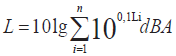 L=10lg(100,1x28,6 +100,1x48,11) = 48,15 dB(A)* Pagal LHN 33:2011 „Triukšmo ribiniai dydžiai gyvenamuosiuose ir visuomeninės paskirties pastatuose bei jų aplinkoje“ patvirtinimo“ gyvenamųjų pastatų (namų) ir visuomeninės paskirties pastatų (išskyrus maitinimo ir kultūros paskirties pastatus) aplinkoje, veikiamoje transporto sukeliamo triukšmo leistinas ekvivalentinis garso lygisĮvertinus gautus rezultatus ir atsižvelgiant į esamą vietovės situaciją – PŪV teritorija yra miesto pakraštyje, pramoninėje miesto dalyje, artimiausi gyvenamieji namai yra už ~500 m į vakarus nuo PŪV teritorijos, atliekų tvarkymo veikla bus vykdoma uždarose patalpose ir dėl PŪV nežymiai padidės transporto srautas (iki 10 krovininių automobilių per dieną), daroma išvada, kad PŪV neturės įtakos triukšmo lygiui gyvenamojoje aplinkoje – PŪV keliamas triukšmas nei teritorijoje, nei už jos ribų neviršys leistinų triukšmo normų.Vibracijos, šviesos, jonizuojančiosios ir nejonizuojančiosios spinduliuotės veiklos metu nesusidarys. Dirbant presui į patalpą, kurioje bus eksploatuojamas presas, sklis nedideli šilumos kiekiai. 13. Biologinės taršos susidarymas (pvz., patogeniniai mikroorganizmai, parazitiniai organizmai) ir jos prevencija.Planuojamos ūkinės veiklos metu biologinės taršos nesusidarys.14. Planuojamos ūkinės veiklos pažeidžiamumo rizika dėl ekstremaliųjų įvykių (pvz., gaisrų, didelių avarijų, nelaimių (pvz., potvynių, jūros lygio kilimo, žemės drebėjimų)) ir (arba) susidariusių ekstremaliųjų situacijų, įskaitant tas, kurias gali lemti klimato kaita; ekstremalių įvykių ir ekstremalių situacijų tikimybė ir jų prevencija.Planuojamos ūkinės veiklos pažeidžiamumo rizika dėl ekstremalių įvykių ir susidariusių ekstremalių situacijų yra minimali. Planuojamos ūkinės veiklos galimų gaisrų ar kitų ekstremalių situacijų (avarijų) tikimybė maža.  Patalpose bus laikomasi visų gaisrinės saugos reikalavimų, remiantis Bendrosiomis gaisrinės saugos taisyklėmis bus parengtos ir su valstybinės priešgaisrinės priežiūros pareigūnais suderintos būtinos gaisrinės saugos instrukcijos. Personalas bus instruktuotas gaisrinės saugos klausimais, paskirtas atsakingas asmuo, patalpose įrengta priešgaisrinė signalizacija ir saugomos visos reikalingos priemonės gaisrui gesinti.Siekiant užtikrinti darbuotojų saugą ir sveikatą, įmonėje bus paskirti asmenys atsakingi už darbuotojų saugą ir sveikatą kurie organizuos įmonėje darbuotojų saugos ir sveikatos prevencines priemones vadovaudamiesi Lietuvos Respublikos darbuotojų saugos ir sveikatos įstatymu ir kitais teisės aktais.15. Planuojamos ūkinės veiklos rizika žmonių sveikatai (pvz., dėl vandens ar oro užterštumo).Poveikio žmonių sveikatai planuojama veikla neturės, nes antrinės žaliavos: popieriaus ir kartono pakuotės, plastiko pakuotės bus tvarkomos uždarame pastate. Vadovaujantis 12 skyriuje pateiktais triukšmo lygio skaičiavimo rezultatais bei įvertinus tai, kad PŪV bus vykdoma uždarose patalpose ir dėl PŪV nežymiai (iki 10 krovininių automobilių per dieną, iki 1 krovininio automobilio per valanda) padidės transporto srautas, todėl PŪV keliamas triukšmo lygis nei sklypo teritorijoje, nei už jos ribų neviršys leistinų normų.Planuojamos ūkinės veiklos metu vandens tarša nenumatoma – technologinių nuotekų nesusidaro, buitinės nuotekos bus perduodamos tvarkyti tokią teisę turinčioms įmonėms.16. Planuojamos ūkinės veiklos sąveika su kita vykdoma ūkine veikla ir (arba) pagal teisės aktų reikalavimus patvirtinta ūkinės veiklos (pvz., pramonės, žemės ūkio) plėtra gretimose teritorijose (pagal patvirtintus teritorijų planavimo dokumentus). Planuojamoje ūkinėje veikloje – plastikinės pakuotės, popieriaus ir kartono pakuotės atliekų tvarkymas – nenumatomas pavojingų atliekų tvarkymas, visa atliekų tvarkymo veikla numatoma uždarose patalpose, visos atliekos yra bekvapės (antrinė pakuotė, nesiliečianti su maistu ar kita organine medžiaga), atliekas atvežantis transportas nevažiuos pro gyvenamuosius rajonus. Sąveikos su gretimuose teritorijose vykdoma ūkine veikla  nenumatoma.17. Veiklos vykdymo terminai ir eiliškumas, numatomas eksploatacijos laikas.Planuojamos ūkinės veiklos vietoje šiuo metu jau yra vykdoma plastikinių pakuočių ir popieriaus ir kartono pakuočių rūšiavimo ir presavimo veikla – veiklą vykdo [nuasmeninta]. Veikla vykdoma pagal 2012 m. gegužės 4 d. išduotą taršos integruotos prevencijos ir kontrolės (TIPK) leidimą Nr. VR-4.7-V-02-261.Planuojamos ūkinės veiklos organizatorius ketina įsigyti atliekų apdorojimo įrenginius, kuriais šiuo metu Planuojamos ūkinės veiklos vietoje veikla vykdo [nuasmeninta] Žarijų g. 2c, Vilniuje TIPK leidimo Nr. VR-4.7-V-02-261 pagrindu ir, nekeisdamas veiklos mąsto ir įrengimų, atlikęs atranką dėl poveikio aplinkai vertinimo ir pakeitęs TIPK leidimą (vadovaujantis Lietuvos Respublikos aplinkos ministro 2014 m. kovo 6 d. įsakymo Nr. D1-259 „Dėl Taršos leidimų išdavimo, pakeitimo ir galiojimo panaikinimo taisyklių patvirtinimo“ 2.2 punktu ir Lietuvos Respublikos aplinkos apsaugos įstatymo 192 straipsniu pakeitus TIPK leidime nurodytą veiklos vykdytoją) atliekų tvarkymo veiklą tęsti.  Planuojamos ūkinės veiklos pradžia  numatoma gavus pakeistą Taršos integruotos prevencijos ir kontrolės leidimą Nr. VR-4.7-V02-261. Numatomas veiklos vykdymo laikas – veikla bus vykdoma mažiausiai du metus su galimybe veiklos vykdymą pratęsti dar dvejiems metams. III. PLANUOJAMOS ŪKINĖS VEIKLOS VIETA18. Planuojamos ūkinės veiklos vieta (adresas) pagal administracinius teritorinius vienetus, jų dalis ir gyvenamąsias vietoves (apskritis, savivaldybė, seniūnija, miestas, miestelis, kaimas, viensėdis, gatvė); teritorijos, kurioje planuojama ūkinė veikla, žemėlapis su gretimybėmis ne senesnis kaip 3 metų (ortofoto ar kitame žemėlapyje, kitose grafinės informacijos pateikimo priemonėse apibrėžta planuojama teritorija, planų mastelis pasirenkamas atsižvelgiant į planuojamos teritorijos ir teritorijos, kurią planuojama ūkinė veikla gali paveikti, dydžius); informacija apie teisę valdyti, naudoti ar disponuoti planuojamos teritorijos žemės sklypą (privati, savivaldybės ar valstybinė nuosavybė, sutartinė nuoma); žemės sklypo planas, jei parengtas. Esamos ir planuojamos ūkinės veiklos vietos žemės sklypo adresas – Žarijų g. 2C, Vilnius, unikalus Nr. [nuasmeninta]. Žemės sklypo bendras plotas – 3,1631 ha. Žemės sklypo savininkas – [nuasmeninta]. Žemės sklypo nuomininkas – [nuasmeninta]. Esamos ir planuojamos ūkinės veiklos vykdymo vieta – Pastatas - Sandėlis, esantis aukščiau nurodytame žemės sklype, adresu Žarijų g. 2C, Vilnius. Pastato – sandėlio unikalus Nr. [nuasmeninta], pagrindinė naudojimo paskirtis – sandėliavimo. Pastato bendras plotas – 20.611,59 m2. Pastato savininkas – [nuasmeninta]. Planuojama ūkinė veikla bus vykdoma veiklos vykdytojui priskirtoje pastato dalyje, kurios bendras plotas - 433 m2. Sutartis dėl teisės naudotis pastato dalimi suteikimo bus pasirašyta gavus pakeistą TIPK leidimą. 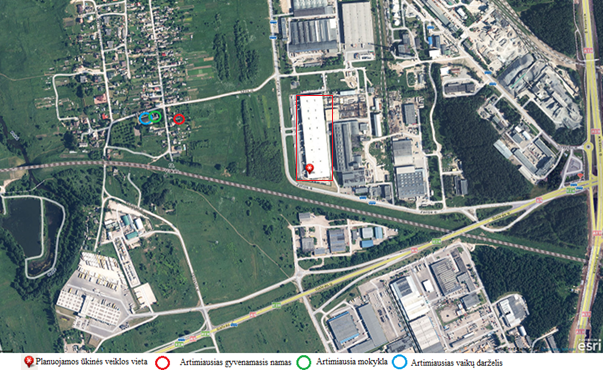 1 pav. Planuojamos veiklos vykdymo vietos teritorijos padėtis Vilniaus mieste (www.maps.lt)Žemės sklypo planas pridedamas priede Nr. 3. 19. Planuojamos ūkinės veiklos sklypo ir gretimų žemės sklypų ar teritorijų funkcinis zonavimas ir teritorijos naudojimo reglamentas (pagrindinė žemės naudojimo paskirtis ir būdas (būdai), nustatytos specialiosios žemės naudojimo sąlygos, vyraujančių statinių ar jų grupių paskirtis) pagal patvirtintus teritorijų planavimo dokumentus. Informacija apie vietovės infrastruktūrą, urbanizuotas teritorijas (gyvenamąsias, pramonines, rekreacines, visuomeninės paskirties), esamus statinius ir šių teritorijų ir (ar) statinių atstumus nuo planuojamos ūkinės veiklos vietos (objekto ar sklypo, kai toks suformuotas, ribos).Planuojama ūkinė veikla bus vykdoma pastate – sandėlyje, esančiame adresu Žarijų g. 2C, Vilnius, Vilniaus m. sav. Žemės sklypo pagrindinė naudojimo paskirtis – kita, naudojimo būdas – pramonės ir sandėliavimo objektų teritorijos. 		Pagal patvirtintą Vilniaus miesto savivaldybės teritorijos bendrąjį planą (patvirtintas Vilniaus miesto savivaldybės tarybos 2007 m. vasario 14 d. sprendimu Nr. 1-1519) teritorija, kurioje numatoma atliekų tvarkymo veikla, patenka į verslo, gamybos ir pramonės teritorijas. Vyrauja pramonės ir gamybos pastatai. 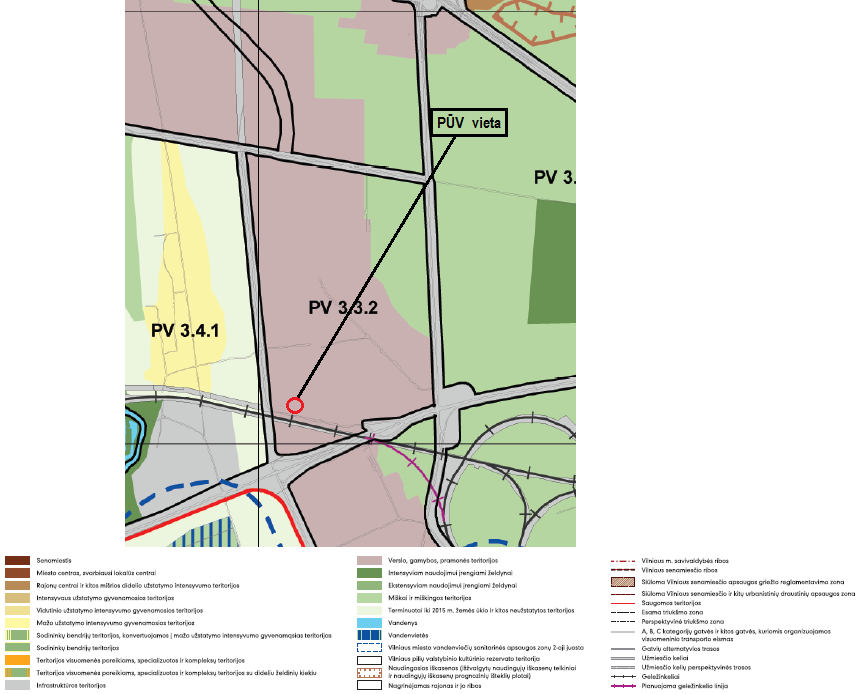 2 pav. Ištrauka iš Vilniaus miesto savivaldybės teritorijos bendrojo plano brėžinio.Teritorija, kurioje numatoma vykdyti veiklą yra Vilniaus miesto pramoninėje dalyje. Artimiausias gyvenamasis namas yra daugiau nei 500 m. atstumu vakarų kryptimi nuo pastato, kuriame numatoma ūkinė veikla (Liudvinavo gyvenvietė). Artimiausia mokykla ir ikimokyklinio ugdymo įstaiga – Lazdynų mokyklos Liudvinavo padalinys, nuo planuojamos ūkinės veiklos pastato nutolusi apie 600 m. atstumu vakarų kryptimi (žr. 1 pav.). Artimiausia sveikatos įstaiga – Aukštųjų Panerių šeimos gydytojo kabinetas, nuo planuojamos ūkinės veiklos nutolęs apie 2,5 km atstumu rytų kryptimi. Greta planuojamos ūkinės veiklos vietos yra įsikūrusios gamybos, sandėliavimo ir logistikos srityje veikiančios įmonės:Maxima LT, UAB, Adresas: Žarijų g. 2C, Veiklos sritys: greitos apyvartos prekių sandėliavimas ir logistika, (tas pats pastatas); UAB „Ekobazė“,  Adresas: Žarijų g. 2A, Veiklos sritys: nepavojingų atliekų tvarkymas, (30 m nuo PŪV vietos);LT Metal Partners UAB, Adresas: Žarijų g. 2A, Veiklos sritys: prekyba metalais, (30 m nuo PŪV vietos);UAB Bengina, Adresas: Žarijų g. 2A, Veiklos sritys: autodalys, (30 m nuo PŪV vietos);UAB „Rumira“ Adresas: Žarijų g. 2A, Veiklos sritys: ENTP ardymas, (30 m nuo PŪV vietos);UAB „Baltic metal“ Adresas: Žarijų g. 2A, Veiklos sritys: nepavojingų atliekų tvarkymas, (30 m nuo PŪV vietos);UAB „BIOK laboratorija“ Adresas: Žarijų g. 2a, Veiklos sritys: kosmetika, parfumerija, (30 m nuo PŪV vietos); UAB „Petrolana“ Adresas: Žarijų g. 2A, Veiklos sritys: metalas, apdirbimas, gaminiai, (30 m nuo PŪV vietos);UAB „Vizora“ Adresas: Žarijų g. 2A, Veiklos sritys: tentų gamyba, (30 m nuo PŪV vietos);UAB „Fortmeta“ Adresas: Žarijų g. 2A, Veiklos sritys: metalas, apdirbimas, gaminiai, (30 m nuo PŪV vietos);Autoassistance, UAB,  Adresas: Žarijų g. 2A, Veiklos sritys: automobilių nuoma, pagalba kelyje, (30 m nuo PŪV vietos);UAB „Panerių metalas“, Adresas: Žarijų g. 2A, Veiklos sritys: metalo apdirbimas, (30 m nuo PŪV vietos);Medicata Filia, UAB, Adresas: Žarijų g. 2B, Veiklos sritys: vaistų, medicininių medžiagų gamyba, (200 m nuo PŪV vietos);UAB „ADICTUS“, Žarijų g. 2, Veiklos sritys: sandėliavimas ir logistika, (300 m nuo PŪV vietos);„TT Logistic“ UAB, adresas: Žarijų g. 4A, Veiklos sritys: sandėliavimas ir logistika, (200 m nuo PŪV vietos);Balticsofa, UAB, Adresas: Žarijų g. 4A, Veiklos sritys: Baldų gamyba, (200 m nuo PŪV vietos). Teritorija yra patogioje susisiekimo atžvilgiu vietoje, gerai išvystyta susisiekimo infrastruktūra – netoli magistralinis kelias A4 Vilnius – Alytus – Gardinas,  Vilniaus pietinis aplinkkelis A19 –  keturių juostų magistralinis kelias. Transporto atvykimo į teritoriją ir išvykimo schema pavaizduota 3 pav.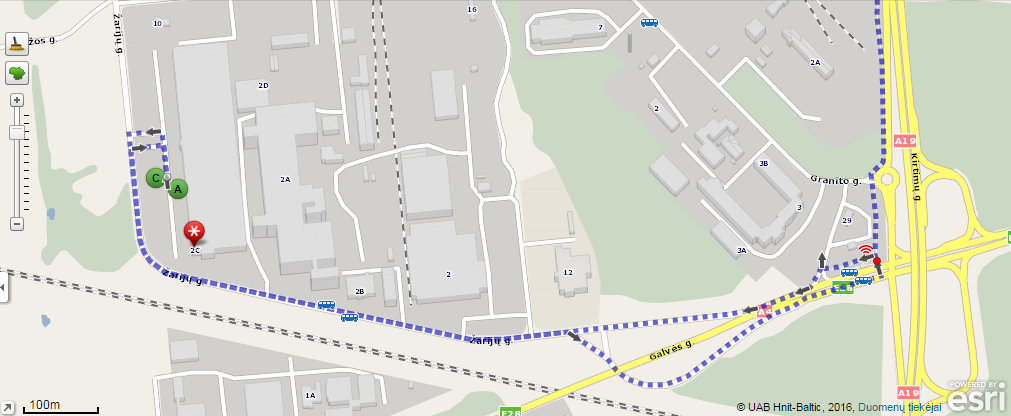 3 pav. Transporto atvykimo į teritoriją ir išvykimo schemaPŪV nėra antrinių žaliavų perdirbimo veikla (supresuotas antrines žaliavas PŪV vykdytojas perduos perdirbti tokią veikla vykdyti teisę turintiems perdirbėjams, pvz. AB „Grigeo Klaipėdos Kartonas“, AB „Grigeo Grigiškės“), taip pat nėra planuojama eksploatuoti atliekų deginimo įrenginius, todėl vadovaujantis Lietuvos Respublikos sveikatos apsaugos ministro 2004 m. rugpjūčio 19 d. įsakymu Nr. V-586 patvirtintomis Sanitarinės apsaugos zonų ribų nustatymo ir režimo taisyklių priedo nuostatomis tokiai veiklai sanitarinė apsaugos zona nėra nustatoma.Vadovaujantis Lietuvos Respublikos Vyriausybės 1992 m. gegužės 12 d. nutarimu Nr. 343 patvirtintų Specialiųjų žemės ir miško naudojimo sąlygų 206 punktu PŪV nustatomos sanitarinės apsaugos zonos, taikomos antrinių žaliavų surinkimo bazėms - 300 metrų.20. Informacija apie eksploatuojamus ir išžvalgytus žemės gelmių telkinių išteklius (naudingas iškasenas, gėlo ir mineralinio vandens vandenvietes), įskaitant dirvožemį; geologinius procesus ir reiškinius (pvz., erozija, sufozija, karstas, nuošliaužos), geotopus, kurių duomenys kaupiami GEOLIS (geologijos informacijos sistema) duomenų bazėje (https://epaslaugos.am.lt/) Planuojamoje ūkinėje veikloje vanduo bus naudojamas tik buitiniams poreikiams. Vanduo bus naudojamas iš esamų vandentiekio tinklų.Pagal geologijos informacijos sistemos duomenų bazės informaciją, planuojamos ūkinės veiklos teritorijoje ir artimiausiose gretimybėse jokių eksploatuojamų ir išžvalgytų žemės gelmių telkinių išteklių (naudingų iškasenų, gėlo ir mineralinio vandens vandenviečių), įskaitant dirvožemį; geotopų bei vykstančių geologinių procesų ir reiškinių (pvz., erozijos, sufozijos, karsto, nuošliaužų) nėra. Informacija apie geotopus pateikiama 4 pav.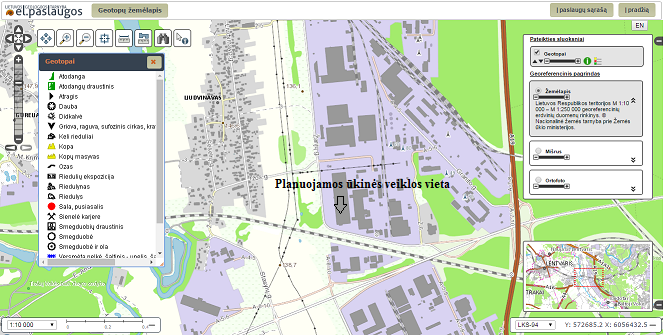 4 pav. Planuojamos ūkinės veiklos vietos gretimybių geotopų žemėlapis(GEOLIS (geologijos informacijos sistema) duomenų bazė (https://epaslaugos.am.lt/))21. Informacija apie kraštovaizdį, gamtinį karkasą, vietovės reljefą, vadovautis Europos kraštovaizdžio konvencijos, Europos Tarybos ministrų komiteto . rekomendacijomis CM/Rec (2008-02-06)3 valstybėms narėms dėl Europos kraštovaizdžio konvencijos įgyvendinimo gairių nuostatomis, Lietuvos kraštovaizdžio politikos krypčių aprašu (http:www.am.lt/VI/index.php#a/12929) ir Lietuvos Respublikos kraštovaizdžio erdvinės struktūros įvairovės ir jos tipų identifikavimo studija (http://www.am.lt/VI/article.php3?article_id=13398), kurioje vertingiausios estetiniu požiūriu Lietuvos kraštovaizdžio vizualinės struktūros išskirtos studijoje pateiktame Lietuvos kraštovaizdžio vizualinės struktūros žemėlapyje ir pažymėtos indeksais V3H3, V2H3, V3H2, V2H2, V3H1, V1H3, jų vizualinis dominantiškumas yra a, b, c. Nagrinėjamos teritorijos kraštovaizdžio charakteristika pateikiama remiantis Lietuvos Respublikos kraštovaizdžio erdvinės struktūros įvairovės ir jos tipų identifikavimo studija, išskiriant morfologinę, procesologinę ir percepcinę kraštovaizdžio pažinimo kryptis.Kraštovaizdžio morfologinė samprata pagrįsta suvokimu, kad kraštovaizdis – tai gamtinių ir antropogeninių komponentų sankloda, tikrovėje pasireiškianti kaip teritorinių vienetų (kraštovaizdžio kompleksų) junginys. Tai reiškia, kad kraštovaizdį galima analizuoti ir vertikaliame pjūvyje (išskiriant jį sudarančius komponentus – nuo litosferos iki noosferos) ir horizontaliame – išskiriant įvairaus rango teritorinius vienetus pagal jų skirtingumą nuo šalia besiribojančių.Kraštovaizdžio vizualinę struktūrą apsprendžia trys ją formuojantys veiksniai, tai: Vertikalioji sąskaida V0 – neišreikšta vertikalioji sąskaida –lyguminis kraštovaizdis su vieno lygmens videotopais (vientisai suvokiamomis erdvėmis); V1 – nežymi vertikalioji sąskaida –banguotas bei lėkštašlaičių slėnių kraštovaizdis su dviejų lygmenų videotopų kompleksais; V2 – vidutinė vertikalioji sąskaida – kalvotas bei išreikštų slėnių kraštovaizdis su trijų lygmenų videotopų kompleksais; V3 – ypač raiški vertikalioji sąskaida – stipriai kalvotas bei gilių slėnių kraštovaizdis su keturių-penkių lygmenų videotopų kompleksais.Horizontalioji sąskaida H0 – vyraujančių uždarų nepražvelgiamų (miškingų ar užstatytų) erdvių kraštovaizdis; H1 – vyraujančių pusiau uždarų dalinai pražvelgiamų erdvių kraštovaizdis; H2 – vyraujančių pusiau atvirų didžiąja dalimi apžvelgiamų erdvių kraštovaizdis; H3 – vyraujančių atvirų pilnai apžvelgiamų erdvių kraštovaizdis. Dominantiškumasa - kraštovaizdžio erdvinėje struktūroje išreikštas vertikalių ir horizontalių dominantų kompleksas; b - kraštovaizdžio erdvinėje struktūroje išreikšti tik horizontalūs dominantai;c - kraštovaizdžio erdvinėje struktūroje išreikšti tik vertikalūs dominantai;d - kraštovaizdžio erdvinė struktūra neturi išreikštų vertikalių ir horizontalių dominantų. Pagal vertikaliosios ir horizontaliosios sąskaidos parametrų derinius nustatomi pamatiniai kraštovaizdžio vizualinės struktūros tipai, kurie apjungiami į keturias skirtingą raiškumą atspindinčias tipologines grupes:1) Vidutinės ir ypač raiškios vertikaliosios sąskaidos atvirų ir pusiau atvirų erdvių kraštovaizdis (V3H3; V3H2; V2H3; V2H2); 2) Vidutinės ir ypač raiškios vertikaliosios sąskaidos pusiau uždarų ir uždarų erdvių kraštovaizdis (V3H1; V2H1; V3H0; V2H0);3) Nežymios vertikaliosios sąskaidos įvairaus pražvelgiamumo erdvių kraštovaizdis (V1H3; V1H2; V1H1; V1H0);4) Neišreikštos vertikaliosios sąskaidos įvairaus pražvelgiamumo erdvių kraštovaizdis (V0H3; V0H2; V0H1; V0H0).Vadovaujantis Lietuvos Respublikos kraštovaizdžio erdvinės struktūros įvairovės ir jos tipų identifikavimo studija planuojamos ūkinės veiklos teritorija priklauso V2H1-b pamatiniam vizualinės struktūros tipui.  (vertikalioji sąskaida):V2 – vidutinė vertikalioji sąskaida – kalvotas bei išreikštų slėnių kraštovaizdis su trijų lygmenų videotopų kompleksais;H1 – vyraujančių pusiau uždarų dalinai pražvelgiamų erdvių kraštovaizdis;b – kraštovaizdžio erdvinėje struktūroje išreikšti tik horizontalūs dominantai;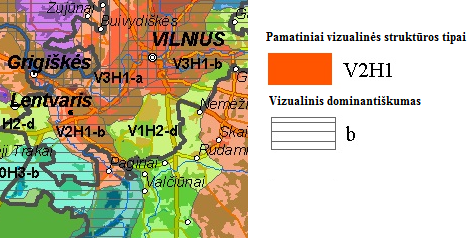 5 pav. Lietuvos kraštovaizdžio vizualinės struktūros žemėlapio išrašas(http://www.am.lt/VI/files/File/krastovaizdis/leidiniai/Videomorfo.jpg)Ši vizualinė struktūra nepriskiriama vertingiausioms estetiniu požiūriu Lietuvos kraštovaizdžio struktūroms, atitinkančioms struktūras, Lietuvos kraštovaizdžio vizualinės struktūros žemėlapyje pažymėtas indeksais V3H3, V2H3, V3H2, V2H2, V3H1, V1H3, kurių vizualinis dominantiškumas yra a, b, c. Planuojamoje ūkinės veiklos teritorijoje ir gretimose teritorijose nėra vertingų kraštovaizdžio, gamtinio karkaso ar reljefo elementų.22. Informacija apie saugomas teritorijas (pvz., draustiniai, parkai ir kt.), įskaitant Europos ekologinio tinklo „Natura 2000“ teritorijas, kurios registruojamos STK (Saugomų teritorijų valstybės kadastras) duomenų bazėje (http://stk.vstt.lt) ir šių teritorijų atstumus nuo planuojamos ūkinės veiklos vietos (objekto ar sklypo, kai toks suformuotas, ribos). Pridedama Valstybinės saugomų teritorijos tarnybos prie Aplinkos ministerijos Poveikio reikšmingumo „Natura 2000“ teritorijoms išvada, jeigu tokia išvada reikalinga pagal teisės aktų reikalavimus.Teritorija, kurioje planuojama ūkinė veikla, neturi istorinės – kultūrinės vertės, joje nėra registruota archeologinių vertybių. Teritorija nepatenka į saugomas teritorijas bei su jomis nesiriboja.Artimiausia saugoma  teritorija – Vokės hidrografinis draustinis, kuris nuo planuojamos ūkinės veiklos vietos nutolęs apie 2 km atstumu šiaurės vakarų kryptimi. Steigimo tikslas - išsaugoti natūralią ir vaizdingą Vokės žemupio slėnio atkarpą.Artimiausia Natura 2000 teritorija - Neries upė, 3,7 km atstumu šiaurės rytų kryptimi nutolusi nuo planuojamos ūkinės veiklos vietos. Vietovės identifikatorius (ES kodas): LTVIN0009. Vieta: Vilniaus m. sav., Kauno m. sav., Vilniaus r. sav., Elektrėnų sav., Jonavos r. sav., Kaišiadorių r. sav., Kauno r. sav., Trakų r. sav., Švenčionių r. sav., Širvintų r. sav. Plotas: . Statuso suteikimo data: 2004-12-01. Priskyrimo Natura 2000 tinklui tikslas: 3260, Upių sraunumos su kurklių bendrijomis; Baltijos lašiša; Kartuolė; Paprastasis kirtiklis; Paprastasis kūjagalvis; Pleištinė skėtė; Salatis; Ūdra; Upinė nėgė. 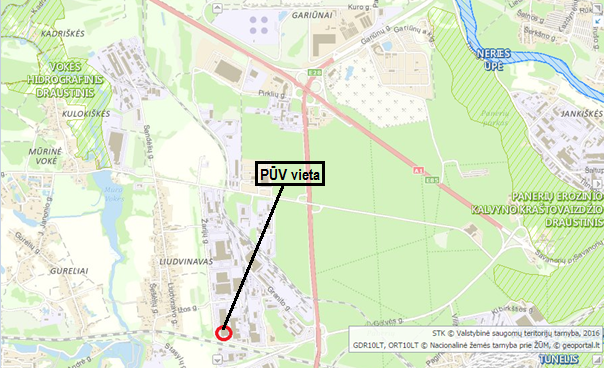 6 pav. Planuojamos ūkinės veiklos vietos padėtis saugomų teritorijų atžvilgiu (www.vstt.lt)23. Informacija apie biotopus – miškus, jų paskirtį ir apsaugos režimą; pievas, pelkes, vandens telkinius ir jų apsaugos zonas, juostas, jūros aplinką ir kt.; biotopų buveinėse esančias saugomas rūšis, jų augavietes ir radavietes, kurių informacija kaupiama SRIS (saugomų rūšių informacinė sistema) duomenų bazėje (https://epaslaugos.am.lt/), jų atstumą nuo planuojamos ūkinės veiklos vietos (objekto ar sklypo, kai toks suformuotas, ribos) ir biotopų buferinį pajėgumą (biotopų atsparumo pajėgumas). Remiantis SRIS duomenimis PŪV teritorijoje ir šalia jos  nėra biotopų buveinių, augaviečių ar radaviečių. Planuojama veikla bus vykdoma Vilniaus miesto pramoninėje zonoje.24. Informacija apie jautrias aplinkos apsaugos požiūriu teritorijas – vandens pakrančių zonas, potvynių zonas, karstinį regioną, gėlo ir mineralinio vandens vandenvietes, jų apsaugos zonas ir juostas ir pan. Artimiausias paviršinio vandens telkinys – vakarų kryptimi 1 km nuo PŪV teritorijos tekanti Vokės upė. Artimiausias stovinčio vandens telkinys – šiaurės vakarų kryptimi 1,5 km nuo PŪV teritorijos esantis Vokės tvenkinys. PŪV teritorija nepatenka į vandens telkinių apsaugos juostas ir zonas. Artimiausių vandens telkinių žemėlapis pateikiamas 7 pav. 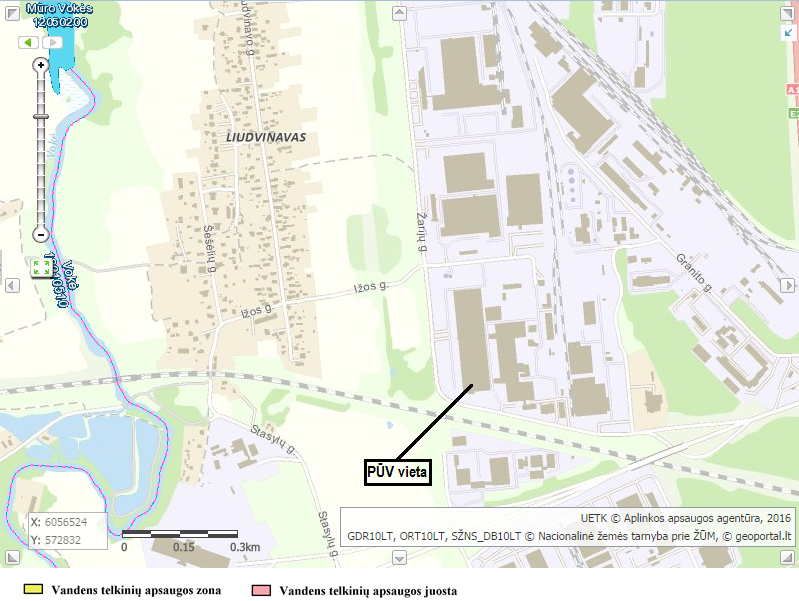 7 pav. Artimiausių vandens telkinių žemėlapis.25. Informacija apie teritorijos taršą praeityje (teritorijos, kuriose jau buvo nesilaikoma projektui taikomų aplinkos kokybės normų), jei tokie duomenys turimi.Duomenų apie teritorijos taršą praeityje neturima.26. Informacija apie tankiai apgyvendintas teritorijas ir jų atstumą nuo planuojamos ūkinės veiklos vietos (objekto ar sklypo, kai toks suformuotas, ribos).Vilniaus mieste 2015 m. gyveno 539939 gyventojų (pagal Lietuvos statistikos departamento išankstinius duomenis, http://www.stat.gov.lt). Planuojama ūkinė veikla numatoma Vilniaus miesto pramoninėje dalyje. Nuo planuojamos veiklos vykdymo vietos (Žarijų g. 2C) arčiausiai esanti urbanizuota teritorija (Liudvinavo gyvenvietė) 500 m atstumu. Gyvenvietėje vyrauja individualūs dviaukščiai ir vieno aukšto gyvenamieji namai. Tikslių duomenų apie gyvenvietėje gyvenančių gyventojų skaičių nėra, tačiau atsižvelgiant į namų pobūdį ir namų skaičių, gyventojų tankumas yra nedidelis, mažesnis nei Vilniaus miesto tipinis gyvenamųjų teritorijų gyventojų tankumas. Kiti gyvenamieji kvartalai yra toliau nei 1 km nuo planuojamos veiklos vietos.27. Informacija apie vietovėje esančias nekilnojamąsias kultūros vertybes, kurios registruotos Kultūros vertybių registre (http://kvr.kpd.lt/heritage), ir jų atstumą nuo planuojamos ūkinės veiklos vietos (objekto ar sklypo, kai toks suformuotas, ribos).Planuojamos ūkinės veiklos vietoje nėra registruotų kultūros paveldo objektų. Remiantis Kultūros vertybių registro duomenimis, artimiausi kultūros paveldo objektai:Trakų Vokės dvaro sodyba (unikalus objekto kodas 923), nuo ūkinės veiklos pastato nutolės apie 1 km atstumu vakarų kryptimi;Geležinkelio tiltas (unikalus objekto kodas 22129), nuo ūkinės veiklos pastato nutolės apie 1 km atstumu vakarų kryptimi.Kitų istorinių ar kultūros paveldo vertybių ar aplinkos poveikiui jautrių teritorijų nėra.Atsižvelgiant į planuojamos ūkinės veiklos pobūdį ir atstumą (apie 1 km), gretimoms nekilnojamosioms kultūros vertybėms neigiamas poveikis nenumatomas, kadangi nekilnojamųjų kultūros vertybių kraštovaizdžiui ar optimaliai jų apžvalgai planuojama ūkinė veikla poveikio neturės.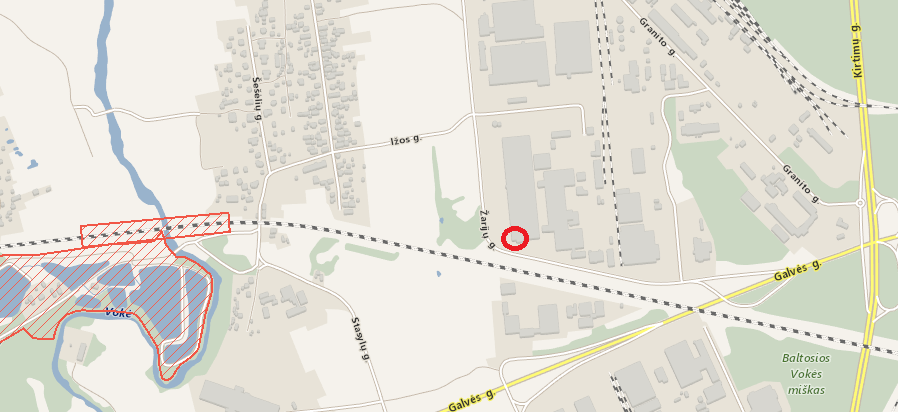 8 pav. Planuojamos ūkinės veiklos vietos padėtis kultūros paveldo objektų atžvilgiu (www.kpd.lt)IV. GALIMO POVEIKIO APLINKAI RŪŠIS IR APIBŪDINIMAS28. Galimas reikšmingas poveikis aplinkos veiksniams, atsižvelgiant į dydį ir erdvinį mastą (pvz., geografinę vietovę ir gyventojų, kuriems gali būti daromas poveikis, skaičių); pobūdį (pvz., teigiamas ar neigiamas, tiesioginis ar netiesioginis, sąveikaujantis, trumpalaikis, vidutinės trukmės, ilgalaikis); poveikio intensyvumą ir sudėtingumą (pvz., poveikis intensyvės tik paukščių migracijos metu); poveikio tikimybę (pvz., tikėtinas tik avarijų metu); tikėtiną poveikio pradžią, trukmę, dažnumą ir grįžtamumą (pvz., poveikis bus tik statybos metu, lietaus vandens išleidimas gali padidinti upės vandens debitą, užlieti žuvų nerštavietes, sukelti eroziją, nuošliaužas); bendrą poveikį su kita vykdoma ūkine veikla ir (arba) pagal teisės aktų reikalavimus patvirtinta ūkinės veiklos plėtra gretimose teritorijose (pvz., kelių veiklos rūšių vandens naudojimas iš vieno vandens šaltinio gali sumažinti vandens debitą, sutrikdyti vandens gyvūnijos mitybos grandinę ar visą ekologinę pusiausvyrą, sumažinti ištirpusio vandenyje deguonies kiekį); galimybę veiksmingai sumažinti poveikį:Reikšmingas ilgalaikis planuojamos ūkinės veiklos neigiamas poveikis nenumatomas. Planuojama ūkinė veikla plastikinių pakuočių, popieriaus ir kartono pakuočių atliekų tvarkymas numatomas miesto pramoninėje dalyje. Sklype, kuriame planuojama vykdyti veikla, yra išvystyta reikalinga susisiekimo bei inžinerinė infrastruktūra, vanduo tiekiamas ir nuotekos šalinamos AB „Vilniaus vandenys“ centriniais vandentiekio ir nuotekų šalinimo tinklais. Naujų statybos darbų dėl planuojamos ūkinės veiklos nenumatoma. Esamos teritorijos plėtra dėl ūkinės veiklos taip pat nenumatoma.Planuojama ūkinė veiklos vieta – Vilniaus miesto pakraštyje, pramoninėje dalyje, todėl atliekas atvežantis ir išvežantis transportas neturės įtakos triukšmo ir oro taršos padidėjimui mieste. Įmonei pasiekus maksimalų veiklos mastą, numatoma vidutiniškai 10 sunkiasvorių transporto priemonių reisų atliekoms atvežti ir išvežti. Sunkusis transportas laikysis saugaus eismo taisyklių – neviršys leistino nustatyto greičio. Pakrovimo/iškrovimo metu transporto priemonės bus išjungtais varikliais. Transporto judėjimo schema pateikta paveikslėlyje žemiau.Veikla numatoma uždarame pastate, oro nutraukimo sistemų iš veiklos patalpos ant pastato nenumatoma – papildomų triukšmo šaltinių nebus.9 pav. Transporto judėjimo schemaPoveikio su kita ūkine veikla nenumatoma. 28.1. poveikis gyventojams ir visuomenės sveikatai, įskaitant galimą neigiamą poveikį gyvenamajai, rekreacinei, visuomeninei aplinkai, gyventojų saugai ir visuomenės sveikatai dėl fizikinės, cheminės, biologinės taršos (atsižvelgiant į foninį užterštumą) ir kvapų (pvz., vykdant veiklą, susidarys didelis oro teršalų kiekis dėl kuro naudojimo, padidėjusio transporto srauto, gamybos proceso ypatumų, statybų metu ir pan.); galimą poveikį vietos darbo rinkai ir vietovės gyventojų demografijai; Neigiamo poveikio gyvenamajai, visuomeninei aplinkai gyventojų saugai ir visuomenės sveikatai nenumatoma. Plastikinės pakuotės bei popieriaus ir kartono pakuotės atliekų tvarkymas numatomas esamoje Vilniaus miesto pramonės ir sandėliavimo paskirties teritorijoje, uždarame pastate. Atliekos bus vežamos laikantis atliekų tvarkymo taisyklių – uždaruose automobiliuose, užtikrinant, kad vežamos atliekos negalėtų patekti į aplinką. Visą veiklą numatoma vykdyti uždarose patalpose, bus tvarkomos tik antrinės pakuotės, neturėjusios sąlyčio su maistu ar kitomis organinėmis medžiagomis, t.y. neskleidžiančios kvapų  – kvapai į aplinką nesklis. Vadovaujantis 12 skyriuje pateiktais triukšmo lygio skaičiavimo rezultatais bei įvertinus tai, kad PŪV bus vykdoma uždarose patalpose ir dėl PŪV nežymiai ( iki 10 krovininių automobilių per dieną, iki 1 krovininio automobilio per valanda) padidės transporto srautas, todėl PŪV keliamas triukšmo lygis nei sklypo teritorijoje, nei už jos ribų neviršys leistinų normų.Įgyvendinus planuojamos ūkinės veiklos sprendinius ir pradėjus atliekų tvarkymo veiklą numatoma sukurti keliolika naujų darbo vietų.Poveikio gyventojų demografijai dėl planuojamos ūkinės veiklos nenumatoma. Planuojama veikla papildomos cheminės, biologinės ar kvapų taršos nesukels.28.2. poveikis biologinei įvairovei, įskaitant galimą poveikį natūralioms buveinėms dėl jų užstatymo ar suskaidymo, hidrologinio režimo pokyčio, želdinių sunaikinimo ir pan.; galimas natūralių buveinių tipų plotų sumažėjimas, saugomų rūšių, jų augaviečių ir radaviečių išnykimas ar pažeidimas, galimas neigiamas poveikis gyvūnų maitinimuisi, migracijai, veisimuisi ar žiemojimui;Poveikio biologinei įvairovei, įskaitant galimą poveikį natūralioms buveinėms dėl jų užstatymo nenumatoma. Veikla planuojama Vilniaus miesto pramonės ir sandėliavimo paskirties teritorijoje, uždarame pastate. Šioje teritorijoje natūralių buveinių, želdinių, saugomų rūšių, augaviečių ir radaviečių nėra. Teritorijoje taip pat nėra gyvūnų maitinimosi, migracijos, veisimosi ar žiemojimo vietų, todėl planuojama ūkinė veikla neturės reikšmingo poveikio biologinei įvairovei. Statybos darbai dėl planuojamos ūkinės veiklos nenumatomi. Teritorijos plėtra nenumatoma – poveikio natūralių buveinių tipų sumažėjimui, augaviečių ir radaviečių išnykimui nebus. 28.3. poveikis žemei ir dirvožemiui, pavyzdžiui, dėl numatomų didelės apimties žemės darbų (pvz., kalvų nukasimas, vandens telkinių gilinimas ar upių vagų tiesinimas); gausaus gamtos išteklių naudojimo; pagrindinės tikslinės žemės paskirties pakeitimo; Planuojamos ūkinės veiklos metu nenumatomi žemės darbai, vandens telkinių gilinimo ar upių vagų tiesinimo darbai. Poveikio žemei ir dirvožemiui nenumatoma. Veikla planuojama esamuose pastatuose nenumatant jų plėtros, nenumatoma naujų žemės darbų ir gamtos išteklių naudojimo.28.4. poveikis vandeniui, pakrančių zonoms, jūrų aplinkai (pvz., paviršinio ir požeminio vandens kokybei, hidrologiniam režimui, žvejybai, navigacijai, rekreacijai);Planuojamos ūkinė veiklos vietoje ir jos gretimybėse nėra vandens telkinių, vieta nepatenka į pakrančių zonas, todėl  planuojama ūkinė veikla neturės reikšmingo poveikio vandeniui ir pakrančių zonoms.28.5. poveikis orui ir vietovės meteorologinėms sąlygoms (pvz., aplinkos oro kokybei, mikroklimatui); Veikla planuojama Vilniaus miesto pramonės ir sandėliavimo paskirties teritorijoje, uždarame pastate. Planuojama ūkinė veikla neturės reikšmingo poveikio orui ar meteorologinėms sąlygoms.28.6. poveikis kraštovaizdžiui, pasižyminčiam estetinėmis, nekilnojamosiomis kultūros ar kitomis vertybėmis, rekreaciniais ištekliais, ypač vizualinis, įskaitant poveikį dėl reljefo formų keitimo (pažeminimas, paaukštinimas, lyginimas); Ūkinė veikla numatoma Vilniaus miesto pramonės ir sandėliavimo paskirties teritorijoje, uždarame pastate, naujų statinių, žemės darbų nenumatoma – poveikis kraštovaizdžiui, rekreaciniams ištekliams nenumatomas. Planuojamos ūkinės veiklos metu nenumatomas reljefo formų keitimas – pažeminimas, paaukštinimas ar lyginimas, todėl ūkinė veikla neturės reikšmingo poveikio kraštovaizdžiui, nekilnojamosioms kultūros ar kitoms vertybėms.28.7. poveikis materialinėms vertybėms (pvz., nekilnojamojo turto (žemės, statinių) paėmimas, poveikis statiniams dėl veiklos sukeliamo triukšmo, vibracijos, numatomi apribojimai nekilnojamajam turtui);Planuojamos ūkinės veiklos metu papildomai sukeliama fizikinė tarša (triukšmas) padidės neženkliai ir gyvenamojoje, rekreacinėje bei visuomeninėje aplinkoje didesnio poveikio nesukels. Planuojamos ūkinės veiklos metu papildomos vibracijos nesusidarys. Nekilnojamam turtui apribojimai nenumatomi, todėl planuojama ūkinė veikla neturės reikšmingo poveikio materialinėms vertybėms.28.8. poveikis kultūros paveldui, (pvz., dėl veiklos sukeliamo triukšmo, vibracijos, šviesos, šilumos, spinduliuotės).Planuojamos ūkinės veiklos metu papildomai sukeliama fizikinė tarša (triukšmas) padidės neženkliai. Planuojamos ūkinės veiklos metu papildomos vibracijos, šviesos, šilumos, spinduliuotės nesusidarys todėl planuojama ūkinė veikla neturės reikšmingo poveikio kultūros paveldui.29. Galimas reikšmingas poveikis 28 punkte nurodytų veiksnių sąveikai.Planuojama ūkinė veikla neturės reikšmingo poveikio 28 punkte nurodytų veiksnių sąveikai.PŪV keliamas triukšmo lygis nei sklypo teritorijoje, nei už jos ribų neviršys leistinų normų. Įvertinus tai, kad į PŪV teritorija gali atvažiuoti iki 10 krovininių automobilių per dieną, tai oro tarša iš mobilių taršos šaltinių bus nereikšminga. Atliekų apdorojimo veikla nesusijusi su kvapų išsiskyrimu, veikla bus vykdoma uždarose patalpose, atliekos vežamos uždarais sunkvežimiais, bus tvarkomos tik antrinės pakuotės, neturėjusios sąlyčio su maistu ar kitomis organinėmis medžiagomis, t.y. neskleidžiančios kvapų, todėl kvapai aplinkos oro kokybei įtakos neturės. 30. Galimas reikšmingas poveikis 28 punkte nurodytiems veiksniams, kurį lemia planuojamos ūkinės veiklos pažeidžiamumo rizika dėl ekstremaliųjų įvykių (pvz., didelių avarijų) ir (arba) ekstremaliųjų situacijų (nelaimių).Reikšmingas poveikis dėl ūkinės veiklos pažeidžiamumo rizikos dėl ekstremalių įvykių nenumatomas. Planuojamoje vykdyti atliekų tvarkymo veikloje nenumatomas pavojingų, sprogių, radioktyvių medžiagų naudojimas.Poveikis mikroklimatui nenumatomas. Oro tarša nenumatoma.Siekiant užtikrinti darbuotojų saugą ir sveikatą, įmonėje bus paskirti asmenys atsakingi už darbuotojų saugą ir sveikatą kurie organizuos įmonėje darbuotojų saugos ir sveikatos prevencines priemones vadovaudamiesi LR darbuotojų saugos ir sveikatos įstatymu ir kitais galiojančiais teisės aktais.Gaisro pavojaus tikimybė įmonės veikloje yra minimali. Įmonės veikloje nebus naudojami ugnies šaltiniai, patalpų viduje ir teritorijoje rūkyti draudžiama (išskyrus specialai rūkymui skirtas vietas), pašaliniai asmenys į įmonės teritoriją nebus įleidžiami. Imantis gaisro prevencijos priemonių, teritorija ir patalpos bus aprūpintos gaisro gesinimo priemonėmis pagal Bendrosios gaisrinės saugos taisyklių reikalavimus.Įmonėje laikantis darbo saugos reikalavimų bei imantis galimų avarijos prevencijos priemonių, avarijų tikimybė įmonės veikloje minimali.31. Galimas reikšmingas tarpvalstybinis poveikis.Tarpvalstybinio poveikio dėl planuojamos ūkinės veiklos nenumatoma.32. Planuojamos ūkinės veiklos charakteristikos ir (arba) priemonės, kurių numatoma imtis siekiant išvengti bet kokio reikšmingo neigiamo poveikio arba užkirsti jam kelią.Planuojama ūkinė veikla – plastikinės pakuotės, popieriaus ir kartono pakuotės atliekų tvarkymas numatomas pramonės ir sandėliavimo paskirties teritorijoje. Teritorija yra patogioje susisiekimo atžvilgiu vietoje, gerai išvystyta susisiekimo infrastruktūra – netoli magistralinis kelias Vilnius – Alytus – Gardinas. Sklype yra išvystyta įmonės veiklai reikalinga infrastruktūra, miesto vandentiekis. Privažiavimas prie esamo pastato yra padengtas kieta, vandeniui mažai laidžia danga. Visa atliekų tvarkymo veikla, pagamintos produkcijos sandėliavimas yra numatytas uždarose patalpose. Patalpose bus numatytos gaisro gesinimo priemonės vadovaujantis priešgaisrinės saugos taisyklėse nustatytais reikalavimais. PŪV keliamas triukšmo lygis nei sklypo teritorijoje, nei už jos ribų neviršys leistinų normų. Įvertinus tai, kad į PŪV teritorija gali atvažiuoti iki 10 krovininių automobilių per dieną, tai oro tarša iš mobilių taršos šaltinių bus nereikšminga. Atliekų apdorojimo veikla nesusijusi su kvapų išsiskyrimu, veikla bus vykdoma uždarose patalpose, atliekos vežamos uždarais sunkvežimiais, atliekos bus bekvapės (antrinė pakuotė), todėl kvapai aplinkos oro kokybei įtakos neturės. PŪV metu į aplinkos orą teršalai iš stacionarių taršos šaltinių neišsiskirs. Įvertinus tai, kad į PŪV teritorija gali atvažiuoti iki 10 krovininių automobilių per dieną, tai oro tarša iš mobilių taršos šaltinių bus nereikšminga. Atliekos į teritoriją ir teritorijoje vežamos ir tvarkomos griežtai laikantis atliekų tvarkymo taisyklių reikalavimų – dengtose transporto priemonėse, kad atliekos nepatektų į aplinką. PRIEDŲ SĄRAŠAS:Atliekos kodasAtliekos pavadinimasPatikslintas pavadinimasPlanuojama atliekų tvarkymo veikla, t/metusVienu metu planuojamas laikyti didžiausias atliekų kiekis, t15 01 01Popieriaus ir kartono pakuotėsPopieriaus ir kartono pakuotės85009015 01 02Plastikinės (kartu su PET (polietilentereftalatas)) pakuotėsPlastikinės pakuotės850090Energetiniai ir technologiniai ištekliaiPlanuojamas sunaudojimas,matavimo vnt. (t, m3, KWh ir kt.)Elektros energija30.000 MWh/metusVanduo12 m3/metusTransporto priemonėParametrasVertėMatavimo vienetas1234Sunkvežimis MERCEDES-BENZ 6x2 AXOR 2540 L Euro5Kiekis1vnt.Sunkvežimis MERCEDES-BENZ 6x2 AXOR 2540 L Euro5Metinė rida12000kmSunkvežimis MERCEDES-BENZ 6x2 AXOR 2540 L Euro5Degalu (dyzelino) sąnaudos19l/100kmSunkvežimis MERCEDES-BENZ 6x2 AXOR 2540 L Euro5Dyzelino tankis0,82g/cm3Sunkvežimis MERCEDES-BENZ 6x2 AXOR 2540 L Euro5Metines degalų sąnaudos2280lSunkvežimis MERCEDES-BENZ 6x2 AXOR 2540 L Euro5Metines degalų sąnaudos1,87tm co = 0,13 m NOx = 0,0313 m CnHn = 0,0407m SO2 = 0,001m kd = 0,0043K1co=1,273 K1NOx=1,011 K1 CnHn=1,04*K1SO2=1K1kd=0,769K2co=1,25K2NOx=1,05K2 CnHn =1,4K2 SO2=1K2 kd=1,1K3co=0,29K3 NOx =0,39K3 CnHn =0,31K3 SO2=1K3 kd=0,3Akustinio taršos šaltinio pavadinimasTaršos šaltinių ekvivalentinis garso lygisDidžiausias leidžiamas (gyvenamojoje teritorijoje) garso lygisKontrolinės vietos, kuriose vertintas triukšmo lygisApskaičiuotas triukšmo lygisApskaičiuota veiklos sąlygojama akustinė tarša gyvenamojoje teritorijojeTriukšmo lygis teritorijoje dėl autotransporto srauto į objektą, triukšmo šaltinis I48,11 dB(A)65 dB(A)*(6-18 val.)60 dB(A)*(18-22 val.)55 dB(A)*(22-6 val.)PŪV teritorija48,15 dB(A)PŪV gretimybėje nėra gyvenamųjų teritorijų ir kitų triukšmui jautrių objektų. Artimiausi gyvenamieji namai yra už ~500 metrų (dėl šių aplinkybių keliamas triukšmas neturės įtakos gyvenamosioms teritorijoms. Triukšmo lygis teritorijoje dėl veikiančio presavimo įrenginio triukšmo, triukšmo šaltinis II28,6 dB(A)65 dB(A)*(6-18 val.)60 dB(A)*(18-22 val.)55 dB(A)*(22-6 val.)PŪV teritorija48,15 dB(A)PŪV gretimybėje nėra gyvenamųjų teritorijų ir kitų triukšmui jautrių objektų. Artimiausi gyvenamieji namai yra už ~500 metrų (dėl šių aplinkybių keliamas triukšmas neturės įtakos gyvenamosioms teritorijoms. 1 priedasŽemės sklypo ir pastato nekilnojamojo turto registro centrinio duomenų banko išrašų kopijos – 4 lapai;2 priedasPlanuojamos ūkinės veiklos vykdymo vietos (planuojamos ūkinės veiklos vykdytojui priskirtos teritorijos) funkcinis planas – 1 lapas;3 priedasŽemės sklypo planas – 1 lapas.